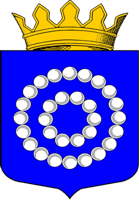 ТЕРРИТОРИАЛЬНАЯ ИЗБИРАТЕЛЬНАЯ КОМИССИЯКЕМСКОГО РАЙОНАР Е Ш Е Н И Е                  03 июля 2023 года                                                                                                        № 81/332-05г. КемьО Календарном плане мероприятий по подготовке и проведению выборов главы Кривопорожского сельского поселения, назначенных на 10 сентября 2023 года В соответствии со статьей 26 Федерального закона от 12 июня 2002 года № 67-ФЗ «Об основных гарантиях избирательных прав и права на участие в референдуме граждан Российской Федерации», Территориальная избирательная комиссия Кемского района     р е ш и л а:Утвердить Календарный план мероприятий по подготовке и проведению выборов главы Кривопорожского сельского поселения, назначенных на 10 сентября 2023 года согласно Приложения.Направить настоящее решение в администрацию Кривопорожского сельского поселения.Направить настоящее решение в администрацию Кемского муниципального района для размещения в информационно-телекоммуникационной сети Интернет на официальном сайте администрации Кемского муниципального района, электронный адрес: https://kemrk.ru, раздел «Территориальная избирательная комиссия/Решения Территориальной избирательной комиссии».ПредседательТерриториальной избирательной комиссии    Кемского района                                                                                                          Е.П.ДанильеваСекретарь Территориальной избирательной комиссии    Кемского района                                                                                                           Ю.И.Зайцева                                                                                        УТВЕРЖДЕН                                                                                           Приложение                                                                                            к  Решению  ТИК Кемского района                                                                                            от 03 июля 2023 г. № 81/332-05КАЛЕНДАРНЫЙ ПЛАН мероприятий по подготовке и проведению выборов главы Кривопорожского сельского поселенияДата принятия решения о назначении выборов19 июня 2023 годаДата официального опубликования решения о назначении выборов22 июня 2023 годаДень голосования10 сентября 2023 года№ п/пСодержание мероприятияСрок исполненияИсполнители12341. НАЗНАЧЕНИЕ ВЫБОРОВ1. НАЗНАЧЕНИЕ ВЫБОРОВ1. НАЗНАЧЕНИЕ ВЫБОРОВ1. НАЗНАЧЕНИЕ ВЫБОРОВ1Назначение выборов главы муниципального образованияНе ранее 11 июня  и не позднее 21 июня 2023 года Совет депутатов Кривопорожского сельского поселения2Назначение выборов главы муниципального образования в случае, если представительный орган муниципального образования не назначит выборы или представительный орган муниципального образования отсутствуетНе позднее 1 июля 2023 года Территориальная избирательная комиссия Кемского района3Официальное опубликование в средствах массовой информации решения о назначении выборовНе позднее чем через пять дней со дня его принятияСовет депутатов Кривопорожского сельского поселения4Официальное опубликование в средствах массовой информации решения о назначении выборов в случае, если представительный орган муниципального образования не назначит выборы в установленный срокНе позднее чем через семь дней со дня истечения срока официального опубликования решения представительного органа о назначении выборовТерриториальная избирательная комиссия Кемского района2. ИЗБИРАТЕЛЬНЫЕ УЧАСТКИ. СПИСКИ ИЗБИРАТЕЛЕЙ2. ИЗБИРАТЕЛЬНЫЕ УЧАСТКИ. СПИСКИ ИЗБИРАТЕЛЕЙ2. ИЗБИРАТЕЛЬНЫЕ УЧАСТКИ. СПИСКИ ИЗБИРАТЕЛЕЙ2. ИЗБИРАТЕЛЬНЫЕ УЧАСТКИ. СПИСКИ ИЗБИРАТЕЛЕЙ5Публикация списков избирательных участков с указанием их границ и номеров, мест нахождения и телефонов участковых избирательных комиссий, а также мест нахождения помещений для голосованияНе позднее 31 июля 2023 года Глава администрации Кривопорожского сельского поселения6Составление списков избирателейНе позднее 14 августа 2023 года Территориальная избирательная комиссия Кемского района7Составление списка избирателей по соответствующему избирательному участку при проведении досрочного голосования в соответствии со статьей 50 Закона Республики Карелия "О муниципальных выборах в Республике Карелия"Не позднее 14 августа 2023 года Территориальная избирательная комиссия Кемского района8Передача первого экземпляра списка избирателей в УИК №232Не позднее 30 августа 2023 года Территориальная избирательная комиссия Кемского района9Передача первого экземпляра списка избирателей в УИК №232, ознакомление со списком избирателей при проведении досрочного голосования в соответствии со статьей 50 Закона Республики Карелия "О муниципальных выборах в Республике Карелия"Не позднее чем за  10 дней  до дня досрочного голосования Территориальная избирательная комиссия Кемского района10Представление списков избирателей для ознакомления избирателей и дополнительного уточненияС 30 августа 2023 года УИК №23211Подписание выверенного и уточненного списка избирателейНе позднее 7 сентября 2023 года Председатель и секретарь УИК №2323. ИЗБИРАТЕЛЬНЫЕ КОМИССИИ3. ИЗБИРАТЕЛЬНЫЕ КОМИССИИ3. ИЗБИРАТЕЛЬНЫЕ КОМИССИИ3. ИЗБИРАТЕЛЬНЫЕ КОМИССИИ12Сбор предложений для дополнительного зачисления в резерв составов участковых комиссий, которые участвуют в подготовке и проведении выборовС 21 июля  по 10 августа 2023 года Избирательная комиссия Республики Карелия,Территориальная избирательная комиссия Кемского района4. ВЫДВИЖЕНИЕ И РЕГИСТРАЦИЯ КАНДИДАТОВ4. ВЫДВИЖЕНИЕ И РЕГИСТРАЦИЯ КАНДИДАТОВ4. ВЫДВИЖЕНИЕ И РЕГИСТРАЦИЯ КАНДИДАТОВ4. ВЫДВИЖЕНИЕ И РЕГИСТРАЦИЯ КАНДИДАТОВ13Выдвижение кандидатовСо дня, следующего за днем официального опубликования (публикации) решения о назначении выборов, и до 18 часов по московскому времени  24 июля 2023 года Граждане Российской Федерации, обладающие пассивным избирательным правом, избирательные объединения14Извещение соответствующей избирательной комиссии о проведении мероприятия, связанного с выдвижением своего кандидатаНе позднее чем за один день до дня проведения мероприятия при его проведении в пределах населенного пункта, в котором расположена избирательная комиссия, и не позднее чем за три дня до дня проведения мероприятия при его проведении за пределами указанного населенного пункта.(подпункт "в" пункта 1 статьи 27 Федерального закона от 11.07.2001 года №95-ФЗ "О политических партиях")Избирательные объединения15Выдвижение кандидатов избирательными объединениямиСо дня, следующего за днем официального опубликования (публикации) решения о назначении выборов, и до 18 часов по московскому времени  24 июля 2023 года Избирательные объединения16Направление информации в Управление Министерства юстиции Российской Федерации по Республике Карелия об официальном опубликовании решения о назначении выборовНезамедлительно после официального опубликования решения о назначении выборовИзбирательная комиссия Республики Карелия17Опубликование списка политических партий, их региональных отделений и иных структурных подразделений, иных общественных объединений, имеющих право принимать участие в выборах, направление указанного списка в избирательную комиссию организующую выборыНе позднее 25 июня 2023 года Управление Министерства юстиции Российской Федерации по Республике Карелия18 Сбор подписей в поддержку кандидатаСо дня, следующего за днем уведомления  территориальной избирательной комиссии  о выдвижении кандидата, и не позднее 24 июля 2023 года до 18 часов по московскому времениКандидаты, избирательные объединения19Представление в территориальную избирательную комиссию Кемского района документов для регистрации кандидатовНе ранее дня, следующего за днем официального опубликования (публикации) решения о назначении выборов, и не позднее 26 июля 2023 года до 18 часов по московскому времениКандидаты20Принятие решения о регистрации кандидатов либо об отказе в регистрацииВ течение десяти дней со дня приема необходимых для регистрации документовТерриториальная избирательная комиссия Кемского района21Передача в средства массовой информации сведений о зарегистрированных кандидатахВ течение 48 часов после регистрацииТерриториальная избирательная комиссия Кемского района5. СТАТУС КАНДИДАТОВ5. СТАТУС КАНДИДАТОВ5. СТАТУС КАНДИДАТОВ5. СТАТУС КАНДИДАТОВ22Представление в территориальную избирательную комиссию Кемского района заверенной копии приказа (распоряжения) об освобождении от выполнения служебных обязанностейНе позднее чем через пять дней со дня регистрацииЗарегистрированные кандидаты, находящиеся на государственной или муниципальной службе либо работающие в организациях, осуществляющих выпуск средств массовой информации23Регистрация доверенных лиц кандидатов, избирательных объединенийВ течение пяти дней со дня поступления письменного заявления кандидата (представления избирательного объединения) о назначении доверенных лиц Территориальная избирательная комиссия Кемского района24Реализация права зарегистрированного кандидата на снятие своей кандидатурыНе позднее 2 сентября 2023 года, а в случае наличия вынуждающих к тому обстоятельств - не позднее 6 сентября 2023 года Зарегистрированный кандидат25Реализация права избирательного объединения на отзыв кандидата, выдвинутого им по единому избирательному округуНе позднее 2 сентября 2023 года, а в случае наличия вынуждающих к тому обстоятельств - не позднее 6 сентября 2023 года Избирательные объединения6. ИНФОРМИРОВАНИЕ ИЗБИРАТЕЛЕЙ И ПРЕДВЫБОРНАЯ АГИТАЦИЯ6. ИНФОРМИРОВАНИЕ ИЗБИРАТЕЛЕЙ И ПРЕДВЫБОРНАЯ АГИТАЦИЯ6. ИНФОРМИРОВАНИЕ ИЗБИРАТЕЛЕЙ И ПРЕДВЫБОРНАЯ АГИТАЦИЯ6. ИНФОРМИРОВАНИЕ ИЗБИРАТЕЛЕЙ И ПРЕДВЫБОРНАЯ АГИТАЦИЯ26Агитационный периодДля избирательного объединения - со дня принятия им решения о выдвижении кандидата;для кандидата - со дня представления кандидатом в избирательную комиссию заявления о согласии баллотироватьсядо ноля часов по московскому времени  8 сентября 2023 года Граждане РФ, кандидаты, избирательные объединения27Предвыборная агитация на каналах организаций телерадиовещания, в периодических печатных изданиях, в сетевых изданияхС 12 августа  до ноля часов по местному времени 8 сентября 2023 года  Зарегистрированные кандидаты28Запрет на опубликование (обнародование) в средствах массовой информации результатов опросов общественного мнения, прогнозов результатов выборов, иных исследований, связанных с выборами, в том числе их размещение в информационно-телекоммуникационных сетях общего пользования (включая сеть "Интернет")С 5 сентября  по 10 сентября 2023 года Средства массовой информации29Представление в территориальную избирательную комиссию перечня муниципальных организаций телерадиовещания и муниципальных периодических печатных изданийНе позднее 3 июля 2023 года Органисполнительной власти,уполномоченный на осуществление функций по регистрации СМИ30Опубликование перечня муниципальных организаций телерадиовещания и муниципальных периодических печатных изданийНе позднее 8 июля 2023 года Территориальная избирательная комиссия Кемского района31Представление в территориальный орган федерального органа исполнительной власти, уполномоченного на осуществление функций по регистрации средств массовой информации, списка организаций телерадиовещания и периодических печатных изданий, указанных в пункте 11 статьи 47 Федерального закона "Об основных гарантиях избирательных прав и права на участие в референдуме граждан Российской Федерации"Не позднее 28 июня 2023 года Администрация Кривопорожского сельского поселения32Опубликование сведений о размере (в валюте Российской Федерации) и других условиях оплаты эфирного времени, печатной площади, услуг по размещению агитационных материалов, представление в территориальную избирательную комиссию указанных сведений, а также информации о дате и об источнике их опубликования, сведений о регистрационном номере и дате выдачи свидетельства о регистрации средства массовой информации и уведомление о готовности предоставить эфирное время, печатную площадь для проведения предвыборной агитации, услуги по размещению агитационных материалов в сетевом изданииНе позднее 22 июля 2023 года Организации телерадиовещания, редакции периодических печатных изданий, редакции сетевых изданий33Опубликование сведений об общем объеме бесплатной печатной площадиНе позднее 22 июля 2023 года Редакции периодических печатных изданий, подпадающих под действие ч.2 ст.32 ЗаконаРеспублики Карелия "О муниципальных выборах в Республике Карелия"34Проведение жеребьевки в целях распределения бесплатного и платного эфирного времени, а также бесплатной и платной печатной площадиВ течение трех дней по завершению регистрации кандидатовСоответствующие организации телерадиовещания, редакции периодических печатных изданий с участием территориальной избирательной комиссии Кемского района35Учет объемов и стоимости эфирного времени и печатной площади, предоставленных для проведения предвыборной агитации, объемов и стоимости услуг по размещению агитационных материалов в сетевых изданиях в соответствии с формами такого учета которые установлены территориальной избирательной комиссией и предоставление данных такого учета в комиссиюНе позднее 20 сентября 2023 года Организации, осуществляющие выпуск средств массовой информации, редакции сетевых изданий36Опубликование сведений о размере (в валюте Российской Федерации) и других условиях оплаты работ или услуг организаций, индивидуальных предпринимателей по изготовлению печатных агитационных материалов и представление указанных сведений в территориальную избирательную комиссию Кемского районаНе позднее 22 июля 2023 года Организации, индивидуальные предприниматели, выполняющие работы или оказывающие услуги по изготовлению печатных агитационных материалов37Представление в территориальную избирательную комиссию Кемского района экземпляров печатных агитационных материалов или их копий, экземпляров аудиовизуальных агитационных материалов, фотографий или экземпляров иных агитационных материалов, а также сведений об адресе юридического лица, индивидуального предпринимателя (адресе места жительства физического лица), изготовивших и заказавших эти материалы, и копии документа об оплате изготовления данного предвыборного агитационного материала из соответствующего избирательного фондаДо начала распространения соответствующих материаловКандидаты38Рассмотрение заявлений о выделении помещений для проведения встреч зарегистрированных кандидатов, их доверенных лиц и представителей избирательных объединений с избирателямиВ течение 3 дней со дня подачи заявленияГосударственные органы и органы местного самоуправления39Уведомление в письменной форме территориальной избирательной комиссии о факте предоставления помещения, об условиях, на которых оно было предоставлено, а также о том, когда это помещение может быть предоставлено в течение агитационного периода другим зарегистрированным кандидатам, избирательным объединениям.Не позднее дня, следующего за днем предоставления помещенияСобственник, владелец помещения40Выделение специальных мест для размещения предвыборных печатных агитационных материалов кандидатов на территории каждого избирательного участкаНе позднее 10 августа 2023 года Администрация Кривопрожского сельского поселения по предложению территориальной избирательной комиссии Кемского района41Подача заявок на аккредитацию представителей средств массовой информации для получения права присутствовать на избирательных участках в день голосования (досрочного голосования), на заседаниях избирательной комиссии при установлении ею итогов голосования, определении результатов выборов, а также при подсчете голосов избирателей в соответствии с пунктом 11.2 ст. 30 Федерального закона "Об основных гарантиях избирательных прав и права на участие в референдуме граждан Российской Федерации"Не позднее 4 сентября 2023 года , а при проведении досрочного голосования - не позднее чем за три дня до дня досрочного голосованияПредставители средств массовой информации42Представление в территориальную избирательную комиссию Кемского района списка наблюдателей, назначенных в участковые избирательные комиссииНе позднее 4 сентября 2023 года , а при проведении досрочного голосования - не позднее чем за три дня до дня досрочного голосованияЗарегистрированные кандидаты7. ФИНАНСИРОВАНИЕ ВЫБОРОВ7. ФИНАНСИРОВАНИЕ ВЫБОРОВ7. ФИНАНСИРОВАНИЕ ВЫБОРОВ7. ФИНАНСИРОВАНИЕ ВЫБОРОВ43Выделение средств на проведение выборов территориальной избирательной комиссииНе позднее 1 июля 2023 года Администрация Кривопорожского сельского поселения44Выделение средств участковым избирательным комиссиямНе позднее 30 августа 2023 года Территориальная избирательная комиссия Кемского района45Открытие кандидатом специального избирательного счета для формирования избирательного фондаПосле письменного уведомления соответствующей территориальной избирательной комиссиио выдвижении (самовыдвижении) до представления документов для их регистрации этойкомиссиейКандидаты46Представление территориальной избирательной комиссии Кемского района сведений о поступлении и расходовании средств, находящихся на специальных счетах кандидатовПериодически, по требованию избирательной комиссииДополнительные офисы Карельского отделения № 8628 ПАО "Сбербанк России"47Представление в СМИ информации о поступлении и расходовании средств избирательных фондов кандидатовПериодическиТерриториальная избирательная комиссия Кемского района48Публикация информации о поступлении и расходовании средств избирательных фондов кандидатовВ течение трех дней со дня полученияРедакции муниципальных периодических печатных изданий49Возврат неизрасходованных денежных средств избирательного фонда гражданам и юридическим лицам, осуществлявшим добровольные пожертвования в избирательный фонд кандидатаСо дня, следующего за днем голосования, до представления итогового финансового отчета Кандидаты50Предоставление в соответствующую избирательную комиссиюфинансовых отчетов:50.1Первый финансовый отчетОдновременно с представлением документов для регистрации Кандидаты50.2Итоговый финансовый отчетНе позднее чем через 30 дней со дня официального опубликования результатов выборовКандидаты51Передача копий финансовых отчетов зарегистрированных кандидатов в средства массовой информациив течение пяти дней со дня их поступленияТерриториальная избирательная комиссия Кемского района52Направление в представительные органы муниципальных образований финансового отчета о расходовании средств, выделенных на подготовку и проведение выборовНе позднее 60 дней после официального опубликования результатов выборовТерриториальная избирательная комиссия Кемского района53Направление копии отчета о расходовании выделенных средств в средства массовой информацииНе позднее 60 дней после официального опубликования результатов выборовТерриториальная избирательная комиссия Кемского района8. ГОЛОСОВАНИЕ И ОПРЕДЕЛЕНИЕ РЕЗУЛЬТАТОВ ВЫБОРОВ8. ГОЛОСОВАНИЕ И ОПРЕДЕЛЕНИЕ РЕЗУЛЬТАТОВ ВЫБОРОВ8. ГОЛОСОВАНИЕ И ОПРЕДЕЛЕНИЕ РЕЗУЛЬТАТОВ ВЫБОРОВ8. ГОЛОСОВАНИЕ И ОПРЕДЕЛЕНИЕ РЕЗУЛЬТАТОВ ВЫБОРОВ54Утверждение формы и текста, числа бюллетеней, а также порядка осуществления контроля за изготовлением бюллетенейНе позднее 20 августа 2023 года Территориальная избирательная комиссия Кемского района55Передача избирательных бюллетеней УИК №232Не позднее 6 сентября 2023 года , а в случае проведения досрочного голосования - не позднее чем  за один день до дня досрочного голосованияТерриториальная избирательная комиссия Кемского района56Оповещение избирателей о дне, времени и месте голосования через средства массовой информации или иным способомНе позднее 30 августа 2023 года , а при проведении досрочного голосования - не позднее чем за пять дней до дня голосованияТерриториальная избирательная комиссия Кемского района57Оборудование в помещении для голосования либо непосредственно перед ним информационного стенда, содержащего информацию о зарегистрированных кандидатахПосле завершения регистрации кандидатов до дня голосованияУИК №232,территориальная избирательная комиссия Кемского района58Проведение досрочного голосования всех избирателей на одном или нескольких избирательных участках, образованных в труднодоступных или отдаленных местностях, групп избирателей, включенных в список избирателей на соответствующем избирательном участке, находящихся в значительно удаленных от помещения для голосования местах, транспортное сообщение с которыми отсутствует или затруднено в соответствии с ч.1 и 2 ст. 50 Закона Республики Карелия "О муниципальных выборах в Республике Карелия"Не ранее 20 августа 2023 года УИК №232, по решению территориальной избирательной комиссии Кемского района59Принятие решения о голосовании в течение нескольких дней подрядНе позднее 1 июля 2023 года Избирательная комиссия Республики Карелия60Принятие решения об использовании дополнительных форм голосования в случае принятия решения о голосовании в течение нескольких дней подрядНе позднее 8 августа 2023 года Избирательная комиссия Республики Карелия61ГолосованиеС 8 часов до 20 часов по московскому времени с 8 сентября  по 10 сентября 2023 года УИК №23262Подсчет голосов на избирательном участке и составление протоколов об итогах голосованияНачинается сразу после окончания времени голосования  10 сентября 2023 года  и проводится без перерыва до установления итогов голосованияУИК №23263Принятие решения о результатах выборовНе позднее 20 сентября 2023 года Территориальная избирательная комиссия Кемского района64Представление в территориальную избирательную комиссию Кемского района копии приказа (иного документа) об освобождении от обязанностей, несовместимых со статусом выборного должностного лица либо копии документов, удостоверяющих подачу в установленный срок заявления об освобождении от таких обязанностейВ пятидневный срок после определения результатов выборовИзбранный кандидат65Официальное опубликование (обнародование) общих результатов выборов, а также данных о числе голосов избирателей, полученных каждым из кандидатовНе позднее 10 октября 2023 года Территориальная избирательная комиссия Кемского района